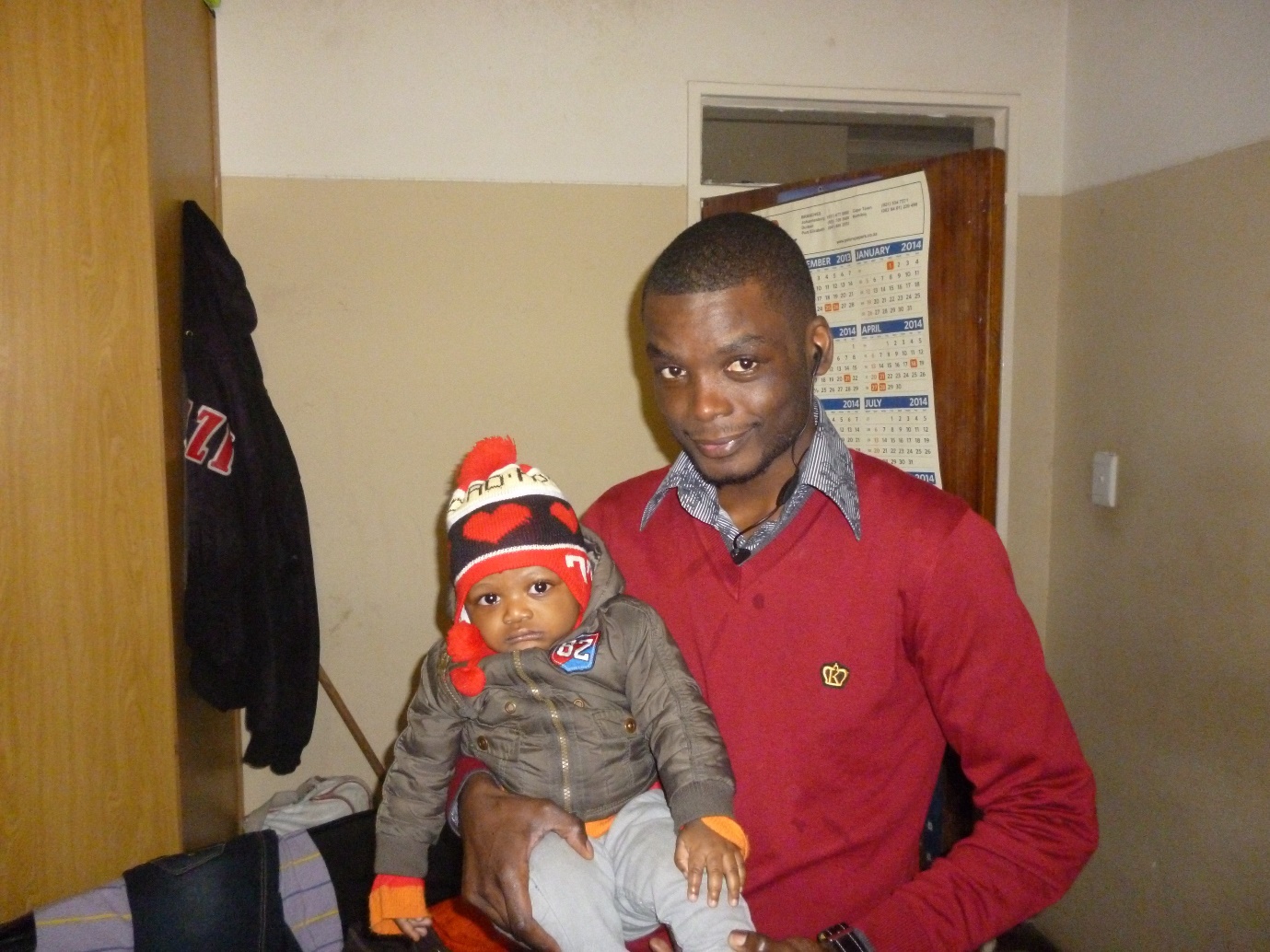 Reddy N. Bokana, obtained his BSc (in Applied Geology) with a Summa Cum Laude in 2013 and Honours with a Cum Laude in 2014 (on Inkaba programme), both from the University of Western Cape, South Africa. He is currently doing his MSc under the sponsorships of NRF (National Research Foundation of South Africa) and Inkaba ye Africa in the University of the Western Cape. He is working on a project entitled “the lithogeochemical characterization of the Hondekloof nickel mineralization, Kliprand area, Garies terrane, Namaqualand, South Africa”, focusing on exploration of base metal sulphide mineralization. His research interest lies in economic geology, ore deposit modelling and exploration of oil and gas.Department  of  Earth  Sciences, Applied Geology Section, University  of  the  Western  Cape, Private  Bag  X17,  Belville  7535, Cape Town, South  Africa. Email: 3008694@myuwc.ac.za / (private): rbokana@yahoo.fr / Mobile: +27 78 72 62 358 or +27 61 14 06 360Supervisor: Bailie, Russell,   Dr. /  Email address: rbailie@uwc.ac.za